Народна банка на Република Македонија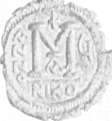 Предлог на СТРАТЕГИСКИ НАСОКИконсултативен процес во изработката на Стратегија за развој на платниот систем на Република Македонија 2012-2016 годинаАвгуст, 20111. Стратегиски насоки за развојот на платните системи1.1. Цели на идниот развој на платниот систем во Република МакедонијаИдниот развој на платниот систем на Република Македонија паралелено со другите активности во рамки на евро интеграциониот процес, треба да овозможи приклучување на Република Македонија кон Единствената европска платежна област (СЕПА) преку оствартување на основните оперативни цели на платниот систем на секоја национална економија:Развој на ефикасни, доверливи, безбедни и стабилни платни системи;Обезбедување и превенција од пазарни и криминални злоупотреби;Проширување на платните сервиси  до што поголем број на корисници.Во остварувањето на оперативните цели особено е значаен процесот на надзор на платните системи, кој заедно со останатата финансиска регулаторна/супервизорска инфраструктура треба да придонесе за економскиот развој и финансиската стабилност на економијата.   Остварувањето на овие цели подразбира комплексен и координиран пристап на повеќе институции инволвирани во платниот систем на Република Македонија: Народна банка на Република Македонија, Министерство за финансии, Комисијата за хартии од вредност, КИБС ад Скопје, Касис ад Скопје и банките, со оглед на нивните улоги во националниот платен систем.2. Предлог на стратегиски насоки За постигнување на горенаведените цели во идниот развој на платниот систем на Република Македонија, а имајќи го во вид степенот на развиеност и ефикасност на платниот систем до 2011 година, ве молиме да ги доставите вашите предлози и мислења за идните стратешки насоки? Вашите предлози Ве молиме да ги доставите на следните лица за контактМирчески Тони на следната е-mail адреса: mirceskit@nbrm.mkАнита Хеѓкези на следната е-mail адреса: hegjkezia@nbrm.mk